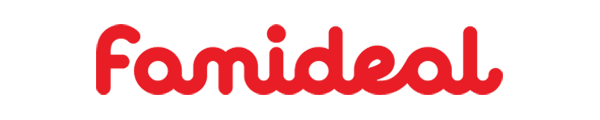 Primi al mondo, girano 1.000 video solo per dire “grazie”. I primi 1.000 clienti che hanno effettuato un acquisto sul nuovo sito di Famideal.it hanno ricevuto un video personalizzato ciascuno, con l’obiettivo di avvicinare chi acquista online a chi, ogni giorno, ha il compito di gestire questo nuovo modo di fare shopping, apparentemente lontano dal contatto umano tra persone.19 ottobre 2017 – Famideal, il primo sito 100% italiano per famiglie con bambini, ha voluto ringraziare i primi 1.000 clienti che hanno acquistato sul nuovo portale, lanciato nel 2017, girando altrettanti video personalizzati. Un’impresa titanica, mai realizzata prima da un’azienda, in Italia e nel mondo, che ha coinvolto tutto il team e che rappresenta un nuovo tassello nell’operazione #civuoleungesto lanciata a Maggio a LampedusaOgnuno dei 1.000 clienti ha ricevuto il suo video personale e un codice sconto di ringraziamento, un piccolo omaggio a chi ha permesso all’azienda di crescere e di raggiungere i propri obiettivi. “Quando abbiamo raccontato ai nostri amici quello che abbiamo fatto nessuno ci ha creduto. E abbiamo capito che nessuno l'avrebbe fatto, nemmeno i nostri clienti. 1000 video personalizzati? Impossibile! Allora abbiamo deciso di pubblicarli tutti sul nostro canale Youtube - afferma Federico Favot, CEO di Famideal – Inutile dire che il contributo prezioso della nostra squadra, proprio quella che mettiamo ogni giorno al servizio dei nostri clienti, è stato determinante. Fin dal primo giorno di questa avventura, tutti insieme, ci siamo promessi che saremmo stati attenti a non perdere di vista le cose che contano, e saper dire “Grazie” è sicuramente una di queste –  Alla fine, va detto, ci siamo anche molto divertiti”Ed è proprio l’attenzione al cliente e ai suoi bisogni il punto di forza di Famideal. Il 90% dei clienti indica nella tempestività della consegna e nella professionalità del servizio di customer care i punti di forza del portale, oltre naturalmente al vantaggio di poter accedere a prodotti di qualità a prezzi estremamente contenuti. Lavoro di squadra, professionalità e attenzione al cliente, dunque, sono gli ingredienti che hanno portato Famideal a moltiplicare per 6 il fatturato nell’arco degli ultimi 2 anni e di poter progettare i prossimi passi nell’espansione delle proprie aree di business. Un’azienda italiana, dunque, che cresce e punta a conquistare una fetta sempre più ampia del mercato dedicato alle famiglie, senza perdere il focus sull’importanza di conciliare etica e impresa. Web: https://www.famideal.it/Blog: https://www.famideal.it/blog/Youtube: https://www.youtube.com/channel/UC2Cm5t_oM0Etu9lb_OwjA2QFacebook: https://www.facebook.com/FamidealTwitter: https://twitter.com/famidealPinterest: http://www.pinterest.com/Famideal/G+: https://plus.google.com/+FamidealItInformazioni su FamidealFamideal.it è un’azienda a capitale 100% italiano, punto di riferimento a livello nazionale per le “famiglie consapevoli” che intendono risparmiare acquistando prodotti di qualità da marchi leader di mercato. L’azienda crea posti di lavoro sani e sicuri per molte mamme e ha nella sua compagine societaria una forte componente femminile. L’offerta si compone di: beni di prima necessità come pannolini, prodotti per la cura e l'igiene di tutta la famiglia e della casa - anche ecologici e biologici - e prodotti più ricercati che possono contribuire al miglior sviluppo psicofisico del bambino (giocattoli). La community conta 60.000 iscritti al sito e più di 50.000 fan su Facebook.Per informazioni e approfondimenti:Simona BemboMail: simona@thenursery.itTel: +39 02 83 994 131 Mob: +39 347 7612759The Nursery Via Castel Morrone 820129 Milano